Large Print	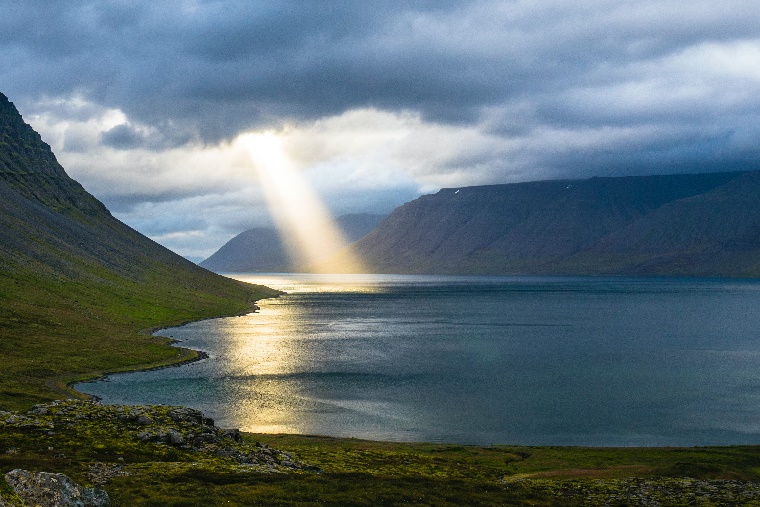 Fourth Sunday after Epiphany| January 28, 2024*Please stand as you are ableWelcome and AnnouncementsTrinity ChimesPrelude         Variations on FOUNDATION                                                                                Robert Lind*Call to Worship: One:  A new teaching from one with authority!All: Christ comes among us with words of healing and grace.One: Casting out the spirits that hold us captive,All: Saving us from all that keeps us from God.  One: Let us meet this teacher and healer, All: And spread word to all that God is here!*Hymn of Praise 173 Christ, Whose Glory Fills the Skies                                              RATISBON1. Christ, whose glory fills the skies,
Christ, the true, the only light,
Sun of Righteousness, arise,
triumph o'er the shades of night;
Dayspring from on high, be near;
Daystar, in my heart appear.

2. Dark and cheerless is the morn
unaccompanied by thee;
joyless is the day's return,	
till thy mercy's beams I see;
till they inward light impart,
cheer my eyes and warm my heart.

3. Visit then this soul of mine;
pierce the gloom of sin and grief;
fill me, Radiancy divine,
scatter all my unbelief;
more and more thyself display,
shining to the perfect day.Opening PrayerSaving God, you pour out your grace upon us, strengthening us, guiding us, and making us whole.  In our joy, in our struggle, in our hope and in our grief, you are there to give us all we need.  Remind us you are there today and always.  Amen. Responsive Scripture Reading  Psalm 111Praise the Lord!I will give thanks to the Lord with my whole heart,In the company of the upright, in the congregation.Great are the works of the Lord,	Studied by all who delight in them.Full of Honor and majesty is his work,And his righteousness endures forever.He has gained renown by his wonderful deeds;	the Lord is gracious and merciful.He provides food for those who fear him;he is ever mindful of his covenant.He has shown his people the power of his works,	in giving them the heritage of the nations.The works of his hands are faithful and just;	All his precepts are trustworthy.They are established forever and ever,	to be performed with faithfulness and uprightness.He sent redemption to his people;	He has commanded his covenant forever	Holy and awesome is his name.The fear of the Lord is the beginning of wisdom;All those who practice it have a good understanding.His praise endures forever.Music of Preparation   Be Thou My Vision                                                                   arr. Mark Hayes                                       The Chancel ChoirGospel Lesson              Mark 1:21-28Sermon                    A New TeachingMusic of Response   Prayers of the PeoplePrayer of ConfessionHoly Wisdom, it is in living that we understand the fullness of your ways, as you hear our prayers and rejoice at our praises.  You send prophets and teachers to grow and help us, a savior to save us – and yet we do not understand.  When your wholeness is not the way we want, your answers are not our answers, your way is not our way, we turn our backs in disbelief.  Yet you are there, supporting us, casting out the demons that hold us back.  Forgive us as you open wide before us the vista of your grace, the expanse of your love, the wonder of your healing power.  Through Christ, we pray.  Amen.Pastor:  Hear the Good News, Christ is among us renewing us for life with love.  In the name of Christ, you are forgiven!People: In the name of Christ you are forgiven!All: Glory to God, Amen.The Lord’s Prayer:Our Father, who art in heaven, hallowed be thy name. Thy kingdom come, thy will be done, on earth as it is in heaven. Give us this day our daily bread and forgive us our trespasses as we forgive those who trespass against us, and lead us not into temptation, but deliver us from evil, for thine is the kingdom, the power, and the glory, forever, Amen.*Passing of the PeaceInvitation to OfferingOffertory             Fairest Lord Jesus                                                                                    arr. Mark Hayes*Doxology	                                                    LASST UNS EFREUNPraise God, from whom all blessings flow;Praise God, all creatures here below. Alleluia!  Alleluia!Praise God, the source of all our gifts!Praise Jesus Christ, whose power uplifts!Praise the Spirit, Holy Spirit, Alleluia!  Alleluia!  Alleluia!*Offertory Prayer*Sending Hymn 176 Majesty, Worship His Majesty                                              MAJESTYMajesty, worship is majesty; unto Jesus be all glory, honor, and praise. Majesty, kingdom authority, FlowFrom his throne unto his own,his anthem raise. So exalt, lift up on high the name of Jesus. Magnify, comeGlorify Christ Jesus, the King.Majesty, worship his majesty,Jesus who died, now glorified,King of all Kings.BenedictionMay the Lord bless you and keep you.  May the Lord make his face to shine upon you and be gracious unto you.  May the Lord lift up his countenance upon you and give you peace, Amen!Postlude             A Medieval Toccata                                                                 Grimaldo MacchiaThank you to all of the volunteers and staff who made this service possible!Liturgist: Gretchen LofgrenStephen Minister: Bob StoebeONE LICENSE A-738133 | CCLI #12393 | Perform Music #662 | CVLI #03793174“Christ, Whose Glory Fills the Skies”Words: Charles Wesley, 1740“Majesty, Worship His Majesty”Words: Jack Hayford 1981If you have any questions, please call the office: 520.327.1116 or send us an e-mail: office@ccumtucson.orgStaff contact information (Only staff with church emails are listed)John Neve - Bell Choir Directorjohn@ccumtucson.orgJanet Tolman – Organist janet@ccumtucson.orgSinamar Respicio – Choir Directorchoir@ccumtucson.orgMary Beth Buttler – Communicationscommunications@ccumtucson.org Candi Eppley – Office Administrator office@ccumtucson.orgRev. Beth Rambikurpastor@ccumtucson.org